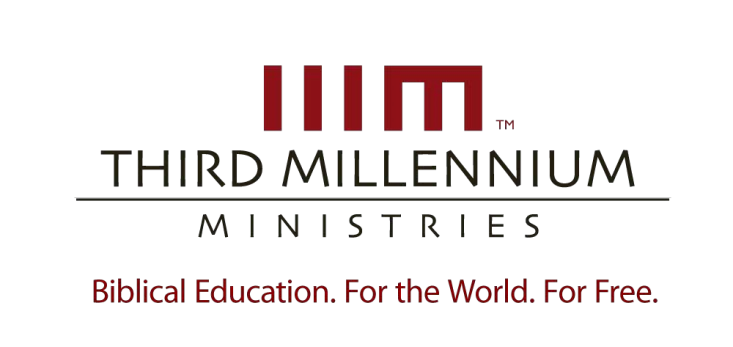 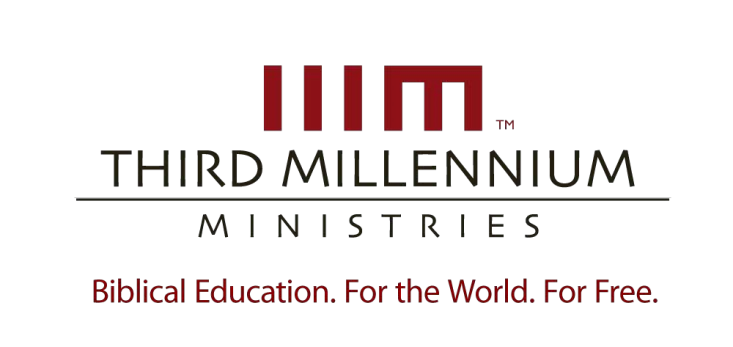 Essay Questions Describe the contours of systematic theology in terms of its commitments to scriptural truth, logical coherence and traditional emphases. Describe the contours of New Testament theology in terms of its diversity, pastoral character, genres and framework. In what ways is systematic theology like New Testament theology? In what ways is systematic theology different from New Testament theology? Why and how did authentic Christian theology change to meet the challenges of ministry to the Gentiles during the Patristic period? Describe the theological movement of Scholasticism, and its use of Aristotelian logic. Describe the three stages of Protestant theology in terms of the early Reformers, the classical confessions and modern systematics.  What similarities are there between the way theology was done in the Patristic, Medieval and Protestant periods? Describe how systematic theology enhances and hinders the three aspects of Christian living. Describe how systematic theology enhances and hinders the three aspects of interaction in community. Explain how systematics enhances and hinders exegesis. How can we successfully navigate the dangers of systematic theology in order to take advantage of its values? Essay Questions Briefly explain what theological technical terms are, and how they are used. Explain how terms and concepts relate to each other in general language and in Scriptural language. Explain why systematic theologians need technical terms in systematic theology. Explain how technical terms serve as the basic building blocks of systematic theology. How does an understanding of technical terms help us in building systematic theology? Explain the three ways in which systematic theologians form technical terms from Scripture. Explain the three ways in which systematic theologians form technical terms from extra-biblical language. Why is it important to understand how theological technical terms are created? Describe how the special language of systematic theology can both enhance and hinder Christian living. Describe how technical terms can both enhance and hinder interaction in community.  Describe how technical terms can both enhance and hinder the exegesis of Scripture.  Given the potential hindrances created by theological technical terms, why is it still important to use them? Essay Questions Describe the four aspects that form the definition of propositions in systematic theology. Explain why the process of building theology with propositions is legitimate. Explain the place theological propositions have within the process of building systematic theology.  How does an understanding of propositions help us build systematic theology? Explain how Systematicians form propositions from their interaction with philosophy.  Explain how Systematicians overcome the challenges of forming propositions from the Bible. Why is it important to interact with both philosophy and Scripture when forming theological propositions? Describe how Christian living enhances and hinders the formation of theological propositions.  Describe how interaction in community enhances and hinders the formation of theological propositions. Describe how exegesis enhances and hinders the formation of theological propositions. How does a better understanding of the dangers of propositions in theology help us benefit from propositions in theology? Essay Questions Describe doctrinal statements in terms of topics, synthesis and explanations of doctrinal statements. Explain how Jesus and Paul gave legitimacy to the practice of creating doctrines. Describe the way in which doctrines are shaped by both positive and negative goals. Describe the place doctrines have within systematic theology. Explain how doctrines are simply ways in which we summarize what we believe about the Bible. Explain how Systematicians use biblical support to substantiate the formation of theological doctrines. Briefly describe the use of logical support in the formation of systematic theology in terms of authority, deductive implications and inductive certainty. Explain the importance of using both logic and Scripture in formulating theological doctrines.  Explain how theological doctrines both enhance and hinder Christian living.  Explain how theological doctrines both enhance and hinder interaction in community.  Explain how theological doctrines both enhance and hinder exegesis of Scripture.  How does the awareness and proper navigation of the inherent dangers of forming theological doctrines help us to reap the enhancements that theological doctrines provide? 